Папка – передвижка для оформления родительского уголка в групповой раздевалке. Младшая группа.                  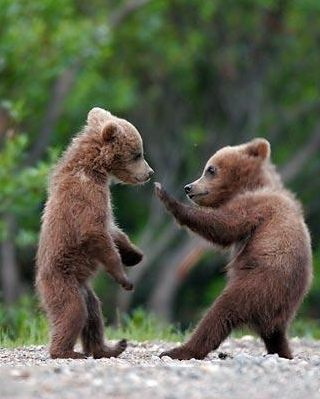 В наших лесах живёт много диких животных: лиса, заяц, волк, белка, кабан, лоси, ёж.Дикие животные – это животные, которые сами себе строят жильё, сами ухаживают за своими детёнышами, сами себе добывают еду;Дикие животные отличаются по своему образу жизни.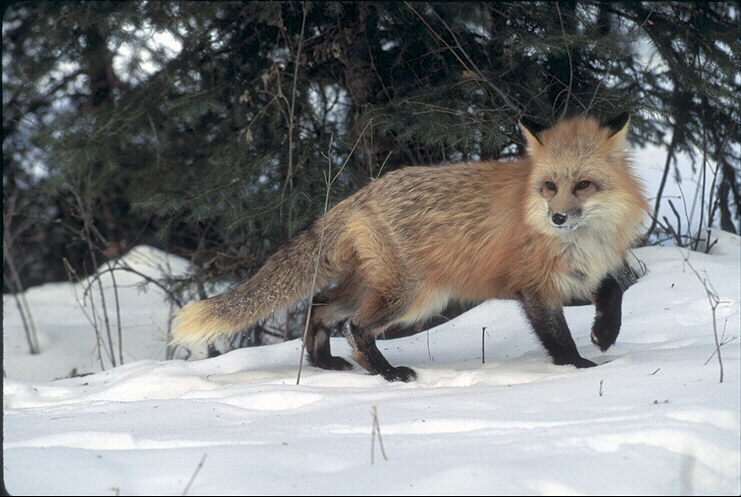 Читайте ребёнку русские народные потешки. Они разовьют у малыша чувство родного языка. Как правило, дети очень быстро запоминают потешки и с удовольствием их рассказывают. ***Чики-чики-чикалочки                                                                 едет медведь на палочке,                                                 белочка в тележке щёлкает орешки.***Зайчишка – трусишка по полю бежал.                                     В огород забежал, морковку нашёл,                             капустку нашёл, сидит, грызёт. Хозяин идёт.***У медведя во бору грибы – ягоды беру,                        медведь не спит, на нас глядит.                                      Корзина опрокинулась,                                        медведь за нами кинулся.***В лес дремучий я пойду,                                                      зайца серого найду.                                                         Принесу его домой,                                                    будет этот зайка мой.Кто зимой холодной,                                          ходит злой, голодный? (Волк)Хожу в пушистой шубке,                                    живу в густом лесу,                                                    в дупле на старом дубе                                      орешки я грызу.            (Белка)Хитрая плутовка,                                               рыжая головка, в лесу живёт,                                   в деревне кур крадёт.    (Лиса)Летом серый, зимой белый. (Заяц)Зимой спит, а летом ульи ворошит. (Медведь)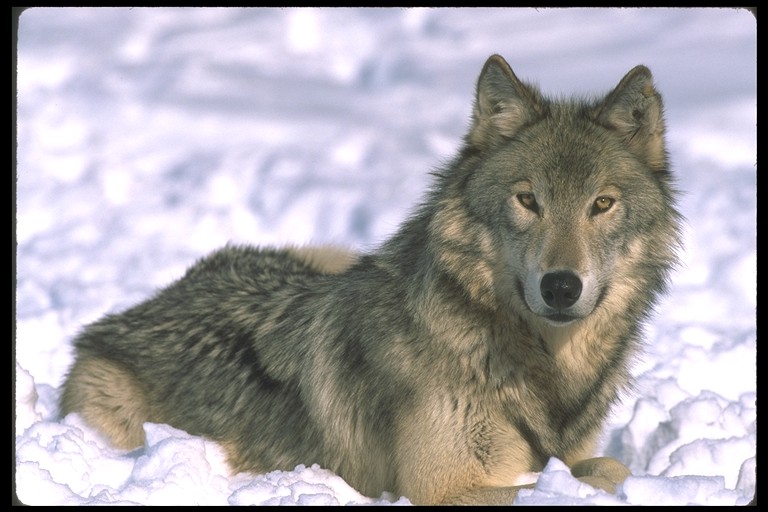 «Назови ласково»Лиса – лисичка,  заяц – зайчик, белка - белочка…«Не ошибись»Один заяц – много зайцев, одна лиса – много лис,Один ёж – много ежей, один медведь – много медведей, одна белочка – много белочек и т.д.«Назови детёнышей»У лисы – лисята, у волчицы – волчата, у зайчихи – зайчата, у белочки – бельчата… и т.д.Разучите с малышом подвижное упражнение:Серый волк крадётся в чаще    Крадётесь друг за другом,Очень страшный, настоящий.     поднявшись на носочки.Жёлтым светятся глаза               Останавливаетесь,показываете глаза, сложивпальцы колечками.И для зайцев он – гроза.                 Показываете, какие острые у волка когти. Уважаемые родители!Развивайте кругозор детей, знание интересных фактов из жизни животных. Выучите загадки, потешки – наполняйте своего ребенка знаниями!